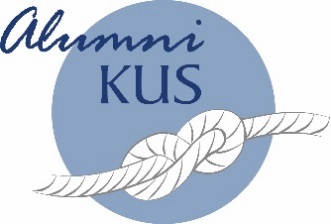 Antrag auf eine finanzielle Unterstützung für die Teilnahme am KUS-Projekt, Törn 20-21für Schüler/in:      Höhe der beantragten Unterstützung: Euro      Wir bitten Sie zu beachten, dass wir uns bei der Vergabe von Stipendien/Darlehen an den Beiträgen der KUS-Reise orientieren. Zusatzkosten wie Ausrüstung, Taschengeld, Krankenversicherung, etc. werden von AlumniKUS e.V. nicht gefördert.Um den Antrag besser bearbeiten zu können, bitten wir darum, frühzeitig Ihre Lohn- bzw. Einkommenssteuererklärung einzureichen.Wir bitten Sie, Ihren Antrag auf finanzielle Unterstützung kurz zu begründen und die Formulare 1 bis 3 vollständig auszufüllen.
Hinweise zu den Formularen:Bei getrenntlebenden oder geschiedenen Eltern gilt:  Einkommen und Vermögen sind für beide Elternteile separat anzugeben. Unterhaltszahlungen eines nicht in Haushaltsgemeinschaft lebenden Elternteils oder Unterhaltszahlungen Dritter sind anzugeben, jeweils bei dem, der sie erhält (z.B. Schüler/in, Geschwistern oder Elternteil). Bei vorhersehbaren Unklarheiten (z.B. Unterhaltszahlungen für weitere Kinder eines der Elternteile), erläutern Sie diese bitte.Ansprüche aus Lebensversicherungen stellen ebenfalls Vermögen dar und sind mit dem Rückkaufwert im Formular anzugeben.Begründung auf Seite 2 angeben.Begründung Bei der nachstehenden Begründung bitten wir auch darauf einzugehen, ob die finanzielle Unterstützung ein Stipendium oder Darlehen sein soll. Wir bitten, dies ebenfalls detailliert zu begründen. AlumniKUS e.V.
Stipendienausschuss
c/o Klassenzimmer unter SegelnRegensburgerstraße 16090478 NürnbergAbsenderName:      
Straße:      
PLZ, Ort:      
Datum:      Ort, DatumOrt, DatumUnterschrift der Schülerin/ des SchülersUnterschrift der gesetzlichen Vertreterin/ des gesetzlichen Vertreters der Schülerin/ des Schülers